JAWABLAH  SOAL DI BAWAH INI  (kelas pagi)Jelaskan sistem monopoli VOC dan akibat yang ditimbulkannyaJelaskan latar belakang, tujuan, dan pokok-pokok cultur stelselJelaskan kebijakan pemerintah kolonial Jepang dalam bidang ekonomi dan pemerintahanJelaskan konsep kebudayaan Indonesia dalam perspektif suku bangsa dan keturunan asingJelaskan dampak negatif dan positif globalisasi terhadap budaya Indonesia. Berikan contohnya.= Selamat Mengerjakan ==JAWABLAH  SOAL DI BAWAH INIJelaskan cara kerja VOC yang tidak efektif dan efisienJelaskan pelaksanaan dan penyalahgunaan cultur stelselJelaskan kebijakan pemerintah kolonial Jepang dalam bidang militer dan sosialJelaskan konsep kebudayaan Indonesia dalam perspektif masyarakat terasing dan hukum adatJelaskan dampak negatif dan positif globalisasi terhadap budaya Indonesia. Berikan contohnya.= Selamat Mengerjakan ==FAKULTAS ILMU BUDAYA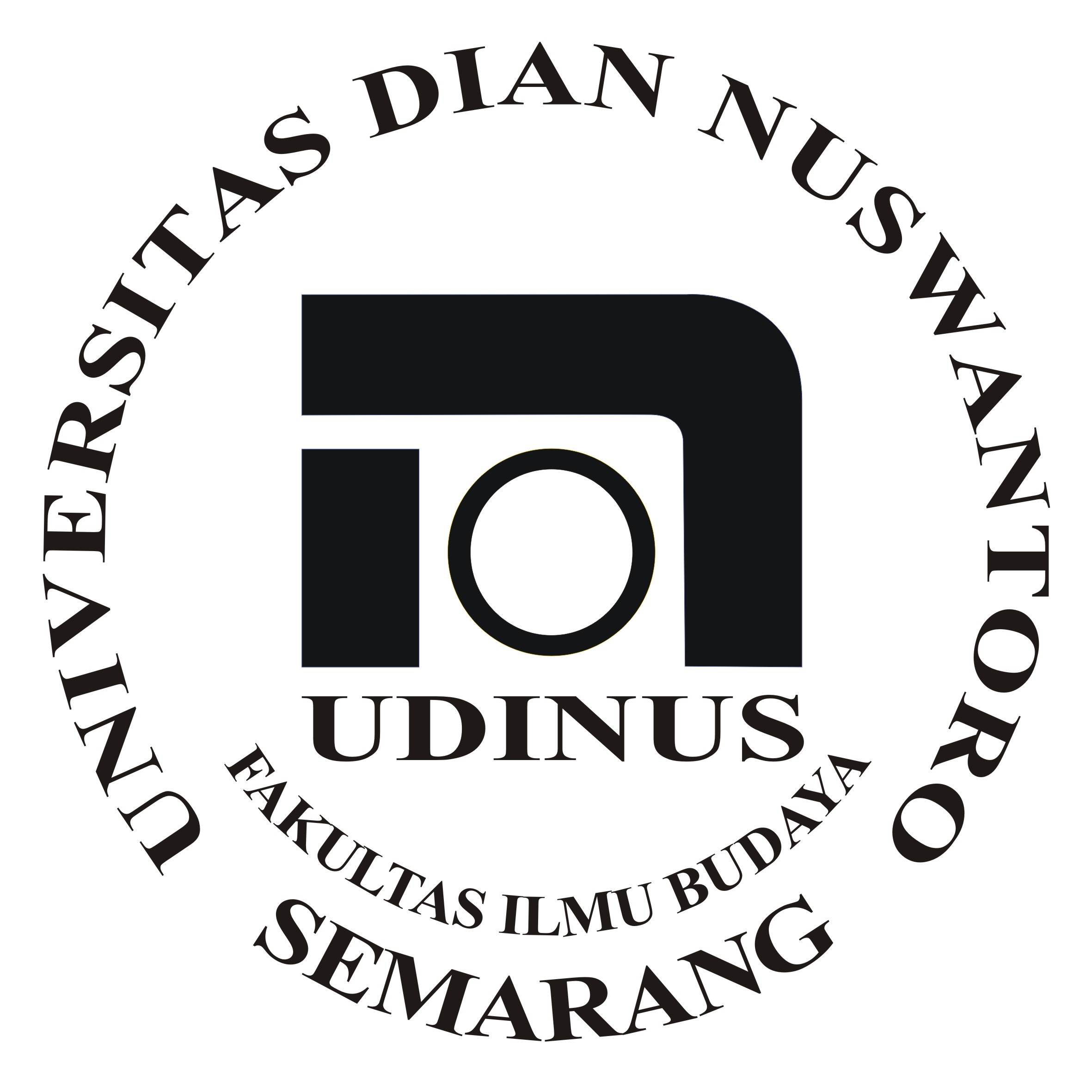 UNIVERSITAS DIAN NUSWANTORO JL. IMAM BONJOL 207 SEMARANG. Telp. 3560582, 3564647 Fax. 3564647Homepage : http://www.dinus.ac.id	Email : sekretariat@fbs.dinus.ac.idFAKULTAS ILMU BUDAYAUNIVERSITAS DIAN NUSWANTORO JL. IMAM BONJOL 207 SEMARANG. Telp. 3560582, 3564647 Fax. 3564647Homepage : http://www.dinus.ac.id	Email : sekretariat@fbs.dinus.ac.idFAKULTAS ILMU BUDAYAUNIVERSITAS DIAN NUSWANTORO JL. IMAM BONJOL 207 SEMARANG. Telp. 3560582, 3564647 Fax. 3564647Homepage : http://www.dinus.ac.id	Email : sekretariat@fbs.dinus.ac.idFAKULTAS ILMU BUDAYAUNIVERSITAS DIAN NUSWANTORO JL. IMAM BONJOL 207 SEMARANG. Telp. 3560582, 3564647 Fax. 3564647Homepage : http://www.dinus.ac.id	Email : sekretariat@fbs.dinus.ac.idFAKULTAS ILMU BUDAYAUNIVERSITAS DIAN NUSWANTORO JL. IMAM BONJOL 207 SEMARANG. Telp. 3560582, 3564647 Fax. 3564647Homepage : http://www.dinus.ac.id	Email : sekretariat@fbs.dinus.ac.idFAKULTAS ILMU BUDAYAUNIVERSITAS DIAN NUSWANTORO JL. IMAM BONJOL 207 SEMARANG. Telp. 3560582, 3564647 Fax. 3564647Homepage : http://www.dinus.ac.id	Email : sekretariat@fbs.dinus.ac.idUNIVERSITAS DIAN NUSWANTORO SEMARANGUNIVERSITAS DIAN NUSWANTORO SEMARANGUNIVERSITAS DIAN NUSWANTORO SEMARANGUNIVERSITAS DIAN NUSWANTORO SEMARANGUNIVERSITAS DIAN NUSWANTORO SEMARANGUNIVERSITAS DIAN NUSWANTORO SEMARANGNama Mata Kuliah:History of Indonesian Culture Sifat:Take Home TestHari / Tanggal: Selasa, 16 Januari 2018Waktu:90 MenitKelompok: C11.31-32Dosen:Budi Santoso, M.HumJam: 07.30-09.00 WIBDiperiksa Oleh :Disahkan Oleh :Koordinator Mata KuliahBudi Santoso, M.HumKa. ProdiDr. Jumanto, M.PdFAKULTAS ILMU BUDAYAUNIVERSITAS DIAN NUSWANTORO JL. IMAM BONJOL 207 SEMARANG. Telp. 3560582, 3564647 Fax. 3564647Homepage : http://www.dinus.ac.id	Email : sekretariat@fbs.dinus.ac.idFAKULTAS ILMU BUDAYAUNIVERSITAS DIAN NUSWANTORO JL. IMAM BONJOL 207 SEMARANG. Telp. 3560582, 3564647 Fax. 3564647Homepage : http://www.dinus.ac.id	Email : sekretariat@fbs.dinus.ac.idFAKULTAS ILMU BUDAYAUNIVERSITAS DIAN NUSWANTORO JL. IMAM BONJOL 207 SEMARANG. Telp. 3560582, 3564647 Fax. 3564647Homepage : http://www.dinus.ac.id	Email : sekretariat@fbs.dinus.ac.idFAKULTAS ILMU BUDAYAUNIVERSITAS DIAN NUSWANTORO JL. IMAM BONJOL 207 SEMARANG. Telp. 3560582, 3564647 Fax. 3564647Homepage : http://www.dinus.ac.id	Email : sekretariat@fbs.dinus.ac.idFAKULTAS ILMU BUDAYAUNIVERSITAS DIAN NUSWANTORO JL. IMAM BONJOL 207 SEMARANG. Telp. 3560582, 3564647 Fax. 3564647Homepage : http://www.dinus.ac.id	Email : sekretariat@fbs.dinus.ac.idFAKULTAS ILMU BUDAYAUNIVERSITAS DIAN NUSWANTORO JL. IMAM BONJOL 207 SEMARANG. Telp. 3560582, 3564647 Fax. 3564647Homepage : http://www.dinus.ac.id	Email : sekretariat@fbs.dinus.ac.idUNIVERSITAS DIAN NUSWANTORO SEMARANGUNIVERSITAS DIAN NUSWANTORO SEMARANGUNIVERSITAS DIAN NUSWANTORO SEMARANGUNIVERSITAS DIAN NUSWANTORO SEMARANGUNIVERSITAS DIAN NUSWANTORO SEMARANGUNIVERSITAS DIAN NUSWANTORO SEMARANGNama Mata Kuliah:History of Indonesian Culture Sifat:Take Home TestHari / Tanggal: Selasa, 16 Januari 2018Waktu:90 MenitKelompok: C11.33Dosen:Budi Santoso, M.HumJam: 16.00-17.30 WIBDiperiksa Oleh :Disahkan Oleh :Koordinator Mata KuliahBudi Santoso, M.HumKa. ProdiDr. Jumanto, M.Pd